Edenton/Chowan Schools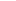 SUBMITTED -- This LEA's Plan Has Been Submitted for Approval by the
NC Department of Public Instruction or the LEA Board of Education.Describe how the career and technical education program Requirements will be carried out with CTE funds received under this title. (F134(b)(1))Edenton-Chowan Schools offers courses in the following program areas: Agriculture, Business, Finance and Information Technology, Family and Consumer Science, Health Science Education, Marketing, Technology, Engineering and Design, and Trade and Industry. Funds will be used to support and improve all areas listed through supplies, field trips, and staff development for CTE Teachers.

All ninth grade students are tested in Applied Mathematics and Reading for Information to ensure as many students as possible are able to earn a Career Readiness Certificate. The Special Populations Coordinator also coordinates the ACES Center where students test and then are remediated if needed.

STEM labs have been purchased for remodeled classrooms at both Chowan Middle School and John A. Holmes High School. Funding from a Golden Leaf Community Assistance Initiative Grant was used to begin the efforts of these two Technology, Engineering and Design classrooms and to purchase initial equipment. CTE funds will continue to pay salary and to update materials and resources.

During the summer of 2014, five CTE Teachers, the Instructional Management Coordinator, the Special Populations Coordinator and the CTE Director will attend the CTE Summer Conference for curriculum and programming updates and to earn CEUs in their specific program areas. Funding will continue to support lateral entry teachers as they complete licensure either through college credit or Praxis II testing.Provide a narrative describing your district’s Pathway Partnerships. Specify:Edenton-Chowan has partnered with other districts in Region I in the areas of Agriscience and Biotechnology. 

Within the county, business leaders have come together with the Edenton-Chowan Partnership Education Committee and College of The Albemarle to specifically work towards a local Pathway in Food Manufacturing.
Describe how career guidance and academic counseling will be provided to CTE students including linkages to future education and training opportunities. (F134(b)(11))8th grade students at Chowan Middle School work with teachers and guidance counselors to identify a path of interest for their Career Pathway. High school courses are mapped out with this pathway in mind.

Students create a CFNC account to facilitate this process. Once at John A. Holmes High School, counselors meet with underclassmen classes and with students individually to determine if the pathway is still a good fit and what future educational course to follow.

CTE students also meet with the IMC for CTE specific counseling.Districts must offer no less than one program of study. Upload a program(s) of study that include(s) the following: Specify:Districts must offer no less than one program of study. Upload a program(s) of study that include(s) the following: Specify:Districts must offer no less than one program of study. Upload a program(s) of study that include(s) the following: Specify:Career and College Promise

Beginning with the Class of 2016, students will be able to earn up to 21 transfer credits at the Edenton campus of COA through face-to-face instruction. Students wishing to complete an Associates Degree may do so with one additional year of study at COA.Career and College Promise

Beginning with the Class of 2016, students will be able to earn up to 21 transfer credits at the Edenton campus of COA through face-to-face instruction. Students wishing to complete an Associates Degree may do so with one additional year of study at COA.
Current Attachments
Current Attachments
Current Attachments
Current Attachments
Current AttachmentsAttachments
COA-JAH Fall College Transfer Cohort Parent Night 2013 (1).pptxAttachments
COA-JAH Fall College Transfer Cohort Parent Night 2013 (1).pptxAttachments
COA-JAH Fall College Transfer Cohort Parent Night 2013 (1).pptxAttachments
COA-JAH Fall College Transfer Cohort Parent Night 2013 (1).pptxAttachments
COA-JAH Fall College Transfer Cohort Parent Night 2013 (1).pptx
Describe Business Partnerships and Advisory Councils. Specify:The CTE and STEM Advisory Council consists of representative from:
Nucor Steel, Jimbo's Jumbo's (Peanut Manufacturers), Vidant Health, JLA Global (Peanut Manufacturers), Colony Tire, COA, the Edenton-Chowan Partnership and representatives from both schools.

The Council is working to: raise student awareness of job needs in Chowan County and surrounding areas, improve economic development of Chowan County, to create certification specific for food manufacturing through COA, and to offer internships and jobs at all levels to Edenton natives wishing to return 'home' and raise families.Provide a narrative describing the involvement of key customer groups (who directly use and evaluate CTE programs, services, activities, and products) and key stakeholder groups (who indirectly receive yet evaluate programs and services, and who exercise sanctions over the CTE system) in planning, implementation, and evaluation of the local CTE program as required under Perkins IV. (F134(b)(5))Students: Students benefit from guest speakers, job shadowing opportunities, plant tours and Skype with businesses. One local business has asked for a student intern for the summer of 2014.

Business Advisors: Business leaders serve on the CTE and STEM Advisory Council. They serve as guest speakers and invite students into their businesses. Various businesses have sponsored student clubs and camps.

Labor: Through job shadowing and internships, students are learning on the job skills. The Sports Medicine staff works all football games alongside the HSE teacher.

Teachers: FFA is our most thriving CTSO. The Agriculture teacher has students involved in competitions, beautification of the school grounds and selling plants. The Cabinetry teacher led the students in a real-world exercise of designing bookcases and marketing them to teachers in the school.

Special Populations Reps: The SPC meets with each CTE teacher each semester to review accommodations and interventions. She assists teachers in delivering those where needed.

Parents: Parents serve as chaperones when needed, serve as guest speakers, and provide manpower for competitions and fundraisers.Students: Students benefit from guest speakers, job shadowing opportunities, plant tours and Skype with businesses. One local business has asked for a student intern for the summer of 2014.

Business Advisors: Business leaders serve on the CTE and STEM Advisory Council. They serve as guest speakers and invite students into their businesses. Various businesses have sponsored student clubs and camps.

Labor: Through job shadowing and internships, students are learning on the job skills. The Sports Medicine staff works all football games alongside the HSE teacher.

Teachers: FFA is our most thriving CTSO. The Agriculture teacher has students involved in competitions, beautification of the school grounds and selling plants. The Cabinetry teacher led the students in a real-world exercise of designing bookcases and marketing them to teachers in the school.

Special Populations Reps: The SPC meets with each CTE teacher each semester to review accommodations and interventions. She assists teachers in delivering those where needed.

Parents: Parents serve as chaperones when needed, serve as guest speakers, and provide manpower for competitions and fundraisers.Students: Students benefit from guest speakers, job shadowing opportunities, plant tours and Skype with businesses. One local business has asked for a student intern for the summer of 2014.

Business Advisors: Business leaders serve on the CTE and STEM Advisory Council. They serve as guest speakers and invite students into their businesses. Various businesses have sponsored student clubs and camps.

Labor: Through job shadowing and internships, students are learning on the job skills. The Sports Medicine staff works all football games alongside the HSE teacher.

Teachers: FFA is our most thriving CTSO. The Agriculture teacher has students involved in competitions, beautification of the school grounds and selling plants. The Cabinetry teacher led the students in a real-world exercise of designing bookcases and marketing them to teachers in the school.

Special Populations Reps: The SPC meets with each CTE teacher each semester to review accommodations and interventions. She assists teachers in delivering those where needed.

Parents: Parents serve as chaperones when needed, serve as guest speakers, and provide manpower for competitions and fundraisers.Students: Students benefit from guest speakers, job shadowing opportunities, plant tours and Skype with businesses. One local business has asked for a student intern for the summer of 2014.

Business Advisors: Business leaders serve on the CTE and STEM Advisory Council. They serve as guest speakers and invite students into their businesses. Various businesses have sponsored student clubs and camps.

Labor: Through job shadowing and internships, students are learning on the job skills. The Sports Medicine staff works all football games alongside the HSE teacher.

Teachers: FFA is our most thriving CTSO. The Agriculture teacher has students involved in competitions, beautification of the school grounds and selling plants. The Cabinetry teacher led the students in a real-world exercise of designing bookcases and marketing them to teachers in the school.

Special Populations Reps: The SPC meets with each CTE teacher each semester to review accommodations and interventions. She assists teachers in delivering those where needed.

Parents: Parents serve as chaperones when needed, serve as guest speakers, and provide manpower for competitions and fundraisers.Describe the process that will be used to evaluate and continuously improve the performance of the local CTE program. (F134(b)(7))CTE teachers will continue to strive for 80% mastery or better of CTE curriculum. The teachers meet with their department weekly and review data from tests, best practices and CTE updates from their respective Moodles.

Teachers will strive for growth by using pre-assessments and benchmarks to drive instruction. State data will be used to compare local performance.Describe professional development in the LEA including efforts to improve (i) the recruitment and retention of career and technical education teachers, faculty, and career guidance counselors including groups underrepresented in the teaching profession; and (ii) The transition of professionals to teaching from business and industry. (F134(b)(12))CTE teachers have been and will continue to be supported in licensure efforts. Required college courses and Praxis tests are paid for with CTE funds. Teachers are encouraged to attend Summer Conference and the appropriate pre-conference sessions in their areas.

Region 1 hosts a variety of staff development opportunities specifically for CTE teachers. We will continue to encourage and support staff participation by funding substitutes and travel for these sessions.Describe efforts to (i) improve the academic and technical skills and (ii) ensure learning of students participating in CTE programs (including core integration, rigorous academic standards, and strong industry experience) (F134(b)(3)(B))Edenton-Chowan Schools believe all courses contribute to educating the whole student. The large number of students consistently enrolled in CTE courses strengthen specific skills related to future careers. 

The CTE department integrates core content, especially that of English/Language Arts and Mathematics into their activities. CTE classes require reading of informational texts and manuals of typically high reading levels. CTE teachers attend staff development on reading and literacy strategies to support student understanding of these texts.

CTE teachers have participated in a staff development to align their content with the 8 Mathematical Practices. These practices are used authentically in activities and the teachers work with the math department to mirror the problem solving methods used in the math classes.Describe changes taking place that affect performance and success.Growth or declines in enrollments (Specify):Student participation has grown slightly, but steadily over the past few years. New courses at John A. Holmes High School are in response to student interest, especially in the area of Technology, Engineering and Design.

STEM surveys are being done regularly at CMS and JAH due to reporting for Golden Leaf Grants. With the addition of new STEM labs in the CTE programs, students traditionally not interested in CTE classes are beginning to sign up.New equipment?New computer equipment is purchased for at least one classroom every year. With the addition of the STEM labs, very specific equipment is being purchased. 

Each module in the STEM Academy at Chowan Middle School requires equipment and consumable materials. 

The TED courses at JAH will begin the year with Adobe software, new computers, 3-D printers and color printers.New technologies?Both Chowan Middle School and John A. Holmes High School are currently 1:1 schools where all students have iPads at least for daytime use. The majority of students have them 24 hours a day.

The CTE departments are reviewing Apps for the iPads to support learning where possible. Many classes (BFIT and TED) require desktop computers and specific servers to handle the workload.

The two new STEM/CTE labs at JAH have 45 outlets and internet drops between them. The infrastructure to support internet use in these classes has been rebuilt.Funding?Golden Leaf Grants have provided much funds for the STEM labs at both CMS and JAH. The remodeling at CMS was completed with money from the NC Lottery through maintenance projects. $70,000 of grant money has been used to remodel and rewire the labs at JAH.

CTE 013 provide the salaries for these teachers. Unused 013 has been moved to 014 to provide materials for all CTE classes including stoves, lumber, tools, printers, lab specific furniture and storage.